Extrait du référentiel : Chaque formateur prévoit des études de cas inspirées de ces contextes professionnels. Il en cible 4 par candidat qui seront identifiées comme « significatives » et donc certificatives. Au moins une évaluation significative porte sur un contexte en hôtellerie, une autre sur un contexte en café-brasserie, une autre sur un contexte en restaurant.Matériel autorisé : …………………………..Le sujet se compose de ……. pages, numérotées de …/… à …/….Dès que le sujet vous est remis, assurez-vous qu’il est complet.Ce sujet sera rendu dans sa totalitéPRÉSENTATION DES DOSSIERSA l’attention des concepteurs : Le nombre de dossiers est à l’appréciation du concepteurLes annexes à compléter et/ou les documents à consulter sont à l’appréciation du concepteurLes compétences évaluées pour l’EP1 sont C1 et C2. Si des compétences C3 à C6 sont évaluées dans ce sujet, elles ne seront pas prises en compte dans la note EP1 mais pourront figurer dans les notes du bulletin.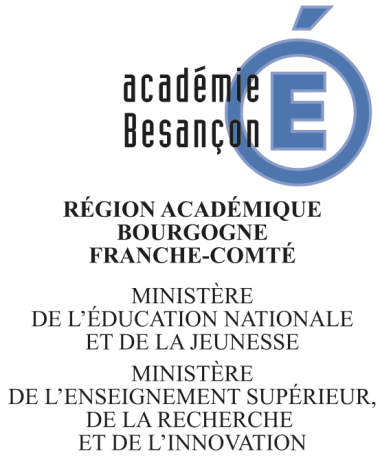 NOM : PRÉNOM :Classe : 󠆼  1ère année CAP CS en HCR     2ème année CAP CS en HCRDATE :…./…./20..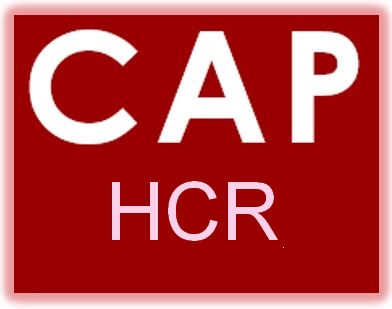 Proposition de note sur 20 :     /20ÉVALUATION n°….CAP Commercialisation et Services en Hôtel-Café-Restaurant - Épreuve EP1 - Organisation des prestations en HCR - Évaluation en CCFÉVALUATION n°….CAP Commercialisation et Services en Hôtel-Café-Restaurant - Épreuve EP1 - Organisation des prestations en HCR - Évaluation en CCFÉVALUATION n°….CAP Commercialisation et Services en Hôtel-Café-Restaurant - Épreuve EP1 - Organisation des prestations en HCR - Évaluation en CCFChamps de culture professionnelle visé(s) (cochez de 1 à 3 champs)Champs de culture professionnelle visé(s) (cochez de 1 à 3 champs)Champs de culture professionnelle visé(s) (cochez de 1 à 3 champs)Champs de culture professionnelle visé(s) (cochez de 1 à 3 champs)Champs de culture professionnelle visé(s) (cochez de 1 à 3 champs) Spécialité (services-commercialisation) Hôtellerie Café-brasserie Restaurant Spécialité (services-commercialisation) Hôtellerie Café-brasserie Restaurant Spécialité (services-commercialisation) Hôtellerie Café-brasserie Restaurant Gestion appliquée Sciences appliquéesNom et signature du ou des formateurs : Nom et signature du ou des formateurs : Nom et signature du ou des formateurs : Nom et signature du ou des formateurs : Nom et signature du ou des formateurs : Contexte professionnel : Vous travaillez pour « .. », entreprise de ………dont le siège est basé à …….(insérer une Fiche de présentation de l’entreprise et concept de restauration)Situation professionnelle : DossiersThèmes abordésRéférence aux supports proposésCompétences cibléesSavoirs associés ciblésDossier   ………Si document : Document……Si annexe : Annexe …..C1 : 1 - Produits alimentaires et boissons 2 - Les autres produits 3 - Les fournisseurs 4 - Les mesures d’hygiène et de sécurité dans les locaux professionnels 5 - Les stocks et les approvisionnementsC2 : 6 - L’approche économique 7 - Locaux, équipements et matériels 8 - Prévention des risques liés à l’activité 9 - Les différents types de prestations 10 - Supports et documents liés aux prestationsDossier   ………Si document : Document……Si annexe : Annexe …..C1 : 1 - Produits alimentaires et boissons 2 - Les autres produits 3 - Les fournisseurs 4 - Les mesures d’hygiène et de sécurité dans les locaux professionnels 5 - Les stocks et les approvisionnementsC2 : 6 - L’approche économique 7 - Locaux, équipements et matériels 8 - Prévention des risques liés à l’activité 9 - Les différents types de prestations 10 - Supports et documents liés aux prestationsDossier   ………Si document : Document……Si annexe : Annexe …..C1 : 1 - Produits alimentaires et boissons 2 - Les autres produits 3 - Les fournisseurs 4 - Les mesures d’hygiène et de sécurité dans les locaux professionnels 5 - Les stocks et les approvisionnementsC2 : 6 - L’approche économique 7 - Locaux, équipements et matériels 8 - Prévention des risques liés à l’activité 9 - Les différents types de prestations 10 - Supports et documents liés aux prestationsLa situation :Vous ………Votre rôle :……..………….La situation :Vous ………Votre rôle :……..………….La situation :Vous ………Votre rôle :……..………….Documents à consulter    ………ANNEXES à compléter    ………